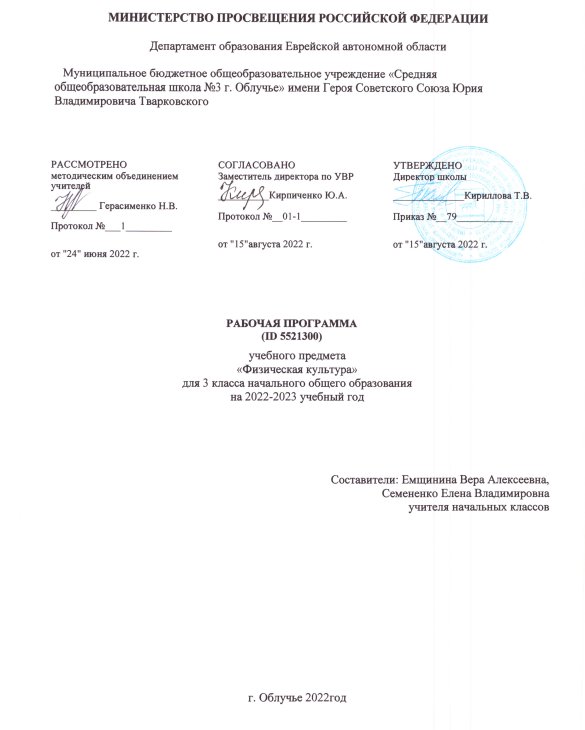 ПОЯСНИТЕЛЬНАЯ ЗАПИСКАПри создании программы учитывались потребности современного российского общества в физически крепком и деятельном подрастающем поколении, способном активно включаться в разнообразные формы здорового образа жизни, использовать ценности физической культуры для саморазвития, самоопределения и самореализации.В программе нашли своё отражение объективно сложившиеся реалии современного социокультурного развития общества, условия деятельности образовательных организаций, запросы родителей, учителей и методистов на обновление содержания образовательного процесса, внедрение в его практику современных подходов, новых методик и технологий.Изучение учебного предмета «Физическая культура» имеет важное значение в онтогенезе детей младшего школьного возраста. Оно активно воздействует на развитие их физической, психической и социальной природы, содействует укреплению здоровья, повышению защитных свойств организма, развитию памяти, внимания и мышления, предметно ориентируется на активное вовлечение младших школьников в самостоятельные занятия физической культурой и спортом.Целью образования по физической культуре в начальной школе является формирование у учащихся основ здорового образа жизни, активной творческой самостоятельности в проведении разнообразных форм занятий физическими упражнениями. Достижение данной цели обеспечивается ориентацией учебного предмета на укрепление и сохранение здоровья школьников, приобретение ими знаний и способов самостоятельной деятельности, развитие физических качеств и освоение физических упражнений оздоровительной, спортивной и прикладно-ориентированной направленности.Развивающая ориентация учебного предмета «Физическая культура» заключается в формировании у младших школьников необходимого и достаточного физического здоровья, уровня развития физических качеств и обучения физическим упражнениям разной функциональной направленности. Существенным достижением такой ориентации является постепенное вовлечение обучающихся в здоровый образ жизни за счёт овладения ими знаниями и умениями по организации самостоятельных занятий подвижными играми, коррекционной, дыхательной и зрительной гимнастикой, проведения физкультминуток и утренней зарядки, закаливающих процедур, наблюдений за физическим развитием и физической подготовленностью.Воспитывающее значение учебного предмета раскрывается в приобщении обучающихся к истории и традициям физической культуры и спорта народов России, формировании интереса к регулярным занятиям физической культурой и спортом, осознании роли занятий физической культурой в укреплении здоровья, организации активного отдыха и досуга. В процессе обучения у обучающихся активно формируются положительные навыки и способы поведения, общения и взаимодействия со сверстниками и учителями, оценивания своих действий и поступков в процессе совместной коллективной деятельности.Методологической основой структуры и содержания программы по физической культуре для начального общего образования является личностно-деятельностный подход, ориентирующий педагогический процесс на развитие целостной личности обучающихся. Достижение целостного развития становится возможным благодаря освоению младшими школьниками двигательной деятельности, представляющей собой основу содержания учебного предмета «Физическая культура». Двигательная деятельность оказывает активное влияние на развитие психической и социальной природы обучающихся. Как и любая деятельность, она включает в себя информационный, операциональный и мотивационно-процессуальный компоненты, которые находят своё отражение в соответствующих дидактических линиях учебного предмета.В целях усиления мотивационной составляющей учебного предмета и подготовки школьников к выполнению комплекса ГТО в структуру программы в раздел «Физическое совершенствование» вводится образовательный модуль «Прикладно-ориентированная физическая культура». Данный модуль позволит удовлетворить интересы учащихся в занятиях спортом и активном участии в спортивных соревнованиях, развитии национальных форм соревновательной деятельности и систем физического воспитания.Содержание модуля «Прикладно-ориентированная физическая культура», обеспечивается Примерными программами по видам спорта, которые рекомендуются Министерством просвещения РФ для занятий физической культурой и могут использоваться образовательными организациями исходя из интересов учащихся, физкультурно-спортивных традиций, наличия необходимой материально-технической базы, квалификации педагогического состава. Помимо Примерных программ, рекомендуемых Министерством просвещения РФ, образовательные организации могут разрабатывать своё содержание для модуля «Прикладно-ориентированная физическая культура» и включать в него популярные национальные виды спорта, подвижные игры и развлечения, основывающиеся на этнокультурных, исторических и современных традициях региона и школы.Планируемые результаты включают в себя личностные, метапредметные и предметные результаты. Личностные результаты представлены в программе за весь период обучения в начальной школе; метапредметные и предметные результаты — за каждый год обучения.Результативность освоения учебного предмета учащимися достигается посредством современных научно-обоснованных инновационных средств, методов и форм обучения, информационно-коммуникативных технологий и передового педагогического опыта.Место учебного предмета «Физическая культура» в учебном планеВ 3 классе на изучение предмета отводится 3 часа в неделю, суммарно 102 часа.СОДЕРЖАНИЕ УЧЕБНОГО ПРЕДМЕТА Знания о физической культуре. Из истории развития физической культуры у древних народов, населявших территорию России. История появления современного спорта.Способы самостоятельной деятельности. Виды физических упражнений, используемых на уроках физической культуры: общеразвивающие, подготовительные, соревновательные, их отличительные признаки и предназначение. Способы измерения пульса на занятиях физической культурой (наложение руки под грудь). Дозировка нагрузки при развитии физических качеств на уроках физической культуры. Дозирование физических упражнений для комплексов физкультминутки и утренней зарядки. Составление графика занятий по развитию физических качеств на учебный год.Физическое совершенствование. Оздоровительная физическая культура. Закаливание организма при помощи обливания под душем. Упражнения дыхательной и зрительной гимнастики, их влияние на восстановление организма после умственной и физической нагрузки.Спортивно-оздоровительная физическая культура. Гимнастика с основами акробатики. Строевые упражнения в движении противоходом; перестроении из колонны по одному в колонну по три, стоя на месте и в движении. Упражнения в лазании по канату в три приёма. Упражнения на гимнастической скамейке в передвижении стилизованными способами ходьбы: вперёд, назад, с высоким подниманием колен и изменением положения рук, приставным шагом правым и левым боком. Передвижения по наклонной гимнастической скамейке: равномерной ходьбой с поворотом в разные стороны и движением руками; приставным шагом правым и левым боком.Упражнения в передвижении по гимнастической стенке: ходьба приставным шагом правым и левым боком по нижней жерди; лазанье разноимённым способом. Прыжки через скакалку с изменяющейся скоростью вращения на двух ногах и поочерёдно на правой и левой ноге; прыжки через скакалку назад с равномерной скоростью. Ритмическая гимнастика: стилизованные наклоны и повороты туловища с изменением положения рук; стилизованные шаги на месте в сочетании с движением рук, ног и туловища. Упражнения в танцах галоп и полька.Лёгкая атлетика. Прыжок в длину с разбега, способом согнув ноги. Броски набивного мяча из-за головы в положении сидя и стоя на месте. Беговые упражнения скоростной и координационной направленности: челночный бег; бег с преодолением препятствий; с ускорением и торможением; максимальной скоростью на дистанции 30 м.Плавательная подготовка. Правила поведения в бассейне. Виды современного спортивного плавания: кроль на груди и спине; брас. Упражнения ознакомительного плавания: передвижение по дну ходьбой и прыжками; погружение в воду и всплывание; скольжение на воде. Упражнения в плавании кролем на груди.Подвижные и спортивные игры. Подвижные игры на точность движений с приёмами спортивных игр и лыжной подготовки. Баскетбол: ведение баскетбольного мяча; ловля и передача баскетбольного мяча. Волейбол: прямая нижняя подача; приём и передача мяча снизу двумя руками на месте и в движении. Футбол: ведение футбольного мяча; удар по неподвижному футбольному мячу.Прикладно-ориентированная физическая культура. Развитие основных физических качеств средствами базовых видов спорта. Подготовка к выполнению нормативных требований комплекса ГТО.ПЛАНИРУЕМЫЕ ОБРАЗОВАТЕЛЬНЫЕ РЕЗУЛЬТАТЫЛичностные результатыЛичностные результаты освоения учебного предмета «Физическая культура» на уровне начального общего образования достигаются в единстве учебной и воспитательной деятельности организации в соответствии с традиционными российскими социокультурными и духовно-нравственными ценностями, принятыми в обществе правилами и нормами поведения и способствуют процессам самопознания, самовоспитания и саморазвития, формирования внутренней позиции личности.Личностные результаты должны отражать готовность обучающихся руководствоваться ценностями и приобретение первоначального опыта деятельности на их основе:становление ценностного отношения к истории и развитию физической культуры народов России, осознание её связи с трудовой деятельностью и укреплением здоровья человека;формирование нравственно-этических норм поведения и правил межличностного общения во время подвижных игр и спортивных соревнований, выполнения совместных учебных заданий;проявление уважительного отношения к соперникам во время соревновательной деятельности, стремление оказывать первую помощь при травмах и ушибах;уважительное отношение к содержанию национальных подвижных игр, этнокультурным формам и видам соревновательной деятельности;стремление к формированию культуры здоровья, соблюдению правил здорового образа жизни;проявление интереса к исследованию индивидуальных особенностей физического развития и физической подготовленности, влияния занятий физической культурой и спортом на их показатели.Метапредметные результатыМетапредметные результаты отражают достижения учащихся в овладении познавательными, коммуникативными и регулятивными универсальными учебными действиями, умения их использовать в практической деятельности. Метапредметные результаты формируются на протяжении каждого года обучения.По окончании третьего года обучения учащиеся научатся:познавательные УУД:понимать историческую связь развития физических упражнений с трудовыми действиями, приводить примеры упражнений древних людей в современных спортивных соревнованиях;объяснять понятие «дозировка нагрузки», правильно применять способы её регулирования на занятиях физической культурой;понимать влияние дыхательной и зрительной гимнастики на предупреждение развития утомления при выполнении физических и умственных нагрузок;обобщать знания, полученные в практической деятельности, выполнять правила поведения на уроках физической культуры, проводить закаливающие процедуры, занятия по предупреждению нарушения осанки;вести наблюдения за динамикой показателей физического развития и физических качеств в течение учебного года, определять их приросты по учебным четвертям (триместрам);коммуникативные УУД:организовывать совместные подвижные игры, принимать в них активное участие с соблюдением правил и норм этического поведения;правильно использовать строевые команды, названия упражнений и способов деятельности во время совместного выполнения учебных заданий;активно участвовать в обсуждении учебных заданий, анализе выполнения физических упражнений и технических действий из осваиваемых видов спорта;делать небольшие сообщения по результатам выполнения учебных заданий, организации и проведения самостоятельных занятий физической культурой;регулятивные УУД:контролировать выполнение физических упражнений, корректировать их на основе сравнения с заданными образцами;взаимодействовать со сверстниками в процессе учебной и игровой деятельности, контролировать соответствие выполнения игровых действий правилам подвижных игр;оценивать сложность возникающих игровых задач, предлагать их совместное коллективное решение.Предметные результатыК концу обучения в третьем классе обучающийся научится:соблюдать правила во время выполнения гимнастических и акробатических упражнений; легкоатлетической, игровой и плавательной подготовки;демонстрировать примеры упражнений общеразвивающей, подготовительной и соревновательной направленности, раскрывать их целевое предназначение на занятиях физической культурой;измерять частоту пульса и определять физическую нагрузку по её значениям с помощью таблицы стандартных нагрузок;выполнять упражнения дыхательной и зрительной гимнастики, объяснять их связь с предупреждением появления утомления;выполнять движение противоходом в колонне по одному, перестраиваться из колонны по одному в колонну по три на месте и в движении;выполнять ходьбу по гимнастической скамейке с высоким подниманием колен и изменением положения рук, поворотами в правую и левую сторону; двигаться приставным шагом левым и правым боком, спиной вперёд;передвигаться по нижней жерди гимнастической стенки приставным шагом в правую и левую сторону; лазать разноимённым способом;демонстрировать прыжки через скакалку на двух ногах и попеременно на правой и левой ноге;демонстрировать упражнения ритмической гимнастики, движения танцев галоп и полька;выполнять бег с преодолением небольших препятствий с разной скоростью, прыжки в длину с разбега способом согнув ноги, броски набивного мяча из положения сидя и стоя;выполнять технические действия спортивных игр: баскетбол (ведение баскетбольного мяча на месте и движении); волейбол (приём мяча снизу и нижняя передача в парах); футбол (ведение футбольного мяча змейкой);выполнять упражнения на развитие физических качеств, демонстрировать приросты в их показателях.ТЕМАТИЧЕСКОЕ ПЛАНИРОВАНИЕПОУРОЧНОЕ ПЛАНИРОВАНИЕУЧЕБНО-МЕТОДИЧЕСКОЕ ОБЕСПЕЧЕНИЕ ОБРАЗОВАТЕЛЬНОГО ПРОЦЕССАОБЯЗАТЕЛЬНЫЕ УЧЕБНЫЕ МАТЕРИАЛЫ ДЛЯ УЧЕНИКАФизическая культура, 1-4 класс/Лях В.И., Акционерное общество «Издательство «Просвещение»; МЕТОДИЧЕСКИЕ МАТЕРИАЛЫ ДЛЯ УЧИТЕЛЯМатвеев А.П. учебник  Физическая культура 1-4 класс. М.: Просвещение, 2020.•	методические издания по физической культуре для учителей.•	Погадаев Г.И. Готовимся к выполнению нормативов ГТО. 1-11 класс. М : Дрофа.•	http://spo.1september.ru/ Газета «Спорт в школе»•	http://kzg.narod.ru/«Культура здоровой жизни»•	интернет ресурсы: googl, yandex, википедия, РЭШhttp://school-collection.edu.ru/catalog/ЦИФРОВЫЕ ОБРАЗОВАТЕЛЬНЫЕ РЕСУРСЫ И РЕСУРСЫ СЕТИ ИНТЕРНЕТhttp://school-collection.edu.ru/catalog/МАТЕРИАЛЬНО-ТЕХНИЧЕСКОЕ ОБЕСПЕЧЕНИЕ ОБРАЗОВАТЕЛЬНОГО ПРОЦЕССАУЧЕБНОЕ ОБОРУДОВАНИЕ1. Классная магнитная доска.ОБОРУДОВАНИЕ ДЛЯ ПРОВЕДЕНИЯ ПРАКТИЧЕСКИХ РАБОТоборудование спортивного зала:стенка гимнастическая;•	скамейки гимнастические;•	перекладина навесная;•	комплект навесного оборудования (перекладины);•	маты гимнастические;•	мячи набивные (1 кг);•	скакалки гимнастические;•	мячи малые (резиновые, теннисные);•	палки гимнастические;•	обручи гимнастические;•	рулетка измерительная (10 м, 50 м);•	щиты с баскетбольными кольцами;№   п/пНаименование разделов и тем программыКол-во часовРаздел 1. Знания о физической культуре 2часаРаздел 1. Знания о физической культуре 2часаРаздел 1. Знания о физической культуре 2часа1.1.Физическая культура у древних народовРаздел 2. Способы самостоятельной деятельности 2часаРаздел 2. Способы самостоятельной деятельности 2часаРаздел 2. Способы самостоятельной деятельности 2часа2.1.Виды физических упражнений22.2.Измерение пульса на уроках физической культуры. Дозировка физической нагрузки во время занятий физической культурой1ФИЗИЧЕСКОЕ СОВЕРШЕНСТВОВАНИЕФИЗИЧЕСКОЕ СОВЕРШЕНСТВОВАНИЕФИЗИЧЕСКОЕ СОВЕРШЕНСТВОВАНИЕРаздел 3. Оздоровительная физическая культура 2часаРаздел 3. Оздоровительная физическая культура 2часаРаздел 3. Оздоровительная физическая культура 2часа3.1.Закаливание организма13.2.Дыхательная гимнастика0.53.3.Зрительная гимнастика0.5Раздел 4. Спортивно-оздоровительная физическая культура 52часаРаздел 4. Спортивно-оздоровительная физическая культура 52часаРаздел 4. Спортивно-оздоровительная физическая культура 52часа4.1.Модуль "Гимнастика с основами акробатики". Строевые команды и упражнения24.2.Модуль "Гимнастика с основами акробатики". Лазанье по канату44.3.Модуль "Гимнастика с основами акробатики". Передвижения по гимнастической скамейке24.4.Модуль "Гимнастика с основами акробатики". Передвижения по гимнастической стенке24.5.Модуль "Гимнастика с основами акробатики". Прыжки через скакалку24.6.Модуль "Гимнастика с основами акробатики". Ритмическая гимнастика24.7.Модуль "Гимнастика с основами акробатики". Танцевальные упражнения14.8.Модуль "Лёгкая атлетика". Прыжок в длину с разбега64.9.Модуль "Лёгкая атлетика". Броски набивного мяча34.10.Модуль "Лёгкая атлетика". Беговые упражнения 
повышенной координационной сложности44.11.Модуль "Плавательная подготовка". Плавательная подготовка64.12.Модуль "Подвижные и спортивные игры". Подвижные игры с 
элементами спортивных игр44.13.Модуль "Подвижные и спортивные игры". Спортивные игры14Раздел 5. Прикладно-ориентированная физическая культураРаздел 5. Прикладно-ориентированная физическая культураРаздел 5. Прикладно-ориентированная физическая культура5.1.Рефлексия: демонстрация 
прироста показателей физических качеств к нормативным 
требованиям комплекса ГТО10№   п/пНаименование разделов и тем программыКол-во часовРаздел 1. Знания о физической культуре        2 часаРаздел 1. Знания о физической культуре        2 часаРаздел 1. Знания о физической культуре        2 часаФизическая культура у древних народов. Инструктаж по ТБ1История подвижных игр и соревнований у древних народов. Зарождение Олимпийских игр1Раздел 2. Способы самостоятельной деятельности    2 часаРаздел 2. Способы самостоятельной деятельности    2 часаРаздел 2. Способы самостоятельной деятельности    2 часаВиды физических упражнений. Нагрузка. Влияние нагрузки на мышцы1Измерение пульса на уроках физической культуры. Дозировка физической нагрузки во время занятий физической культурой1ФИЗИЧЕСКОЕ СОВЕРШЕНСТВОВАНИЕФИЗИЧЕСКОЕ СОВЕРШЕНСТВОВАНИЕФИЗИЧЕСКОЕ СОВЕРШЕНСТВОВАНИЕРаздел 3. Оздоровительная физическая культура    2 часаРаздел 3. Оздоровительная физическая культура    2 часаРаздел 3. Оздоровительная физическая культура    2 часаЗакаливание организма.Способы составления графика закаливающих процедур.1Дыхательная гимнастикаЗрительная гимнастика1Раздел 4. Спортивно-оздоровительная физическая культура    52 часаРаздел 4. Спортивно-оздоровительная физическая культура    52 часаРаздел 4. Спортивно-оздоровительная физическая культура    52 часаМодуль "Гимнастика с основами  акробатики". Строевые команды и упражнения        2часаМодуль "Гимнастика с основами  акробатики". Строевые команды и упражнения        2часаМодуль "Гимнастика с основами  акробатики". Строевые команды и упражнения        2часаОрганизующие команды: «Стройся», «Смирно», «Напервый, второй рассчитайсь», «Вольно», «Шагом марш», «На месте стой, раз, два», «Равняйсь», «В две шеренги становись»1Организующие команды: «Стройся», «Смирно», «Напервый, второй рассчитайсь», «Вольно», «Шагом марш», «На месте стой, раз, два», «Равняйсь», «В две шеренги становись»1Модуль "Гимнастика с основами акробатики". Лазанье по канату   4 часаМодуль "Гимнастика с основами акробатики". Лазанье по канату   4 часаМодуль "Гимнастика с основами акробатики". Лазанье по канату   4 часаОбщеразвивающие и подготовительные упражнения для разучивания техники лазания по гимнастическому канату в три приема1Способы самостоятельного разучивания лазанию по канату в три приема1Лазание по канату в два приема. Общеразвивающие и подготовительные упражнения для разучивания техники лазания по гимнастическому канату в два приема1Способы самостоятельного разучивания лазанию по канату в два приема1Модуль "Гимнастика с основами акробатики". Передвижения по гимнастической скамейке   2 часаМодуль "Гимнастика с основами акробатики". Передвижения по гимнастической скамейке   2 часаМодуль "Гимнастика с основами акробатики". Передвижения по гимнастической скамейке   2 часаПередвижения по гимнастической скамейке1Освоение техники передвижения по наклонной гимнастической скамейке1Модуль "Гимнастика с основами акробатики". Передвижения по гимнастической стенке  2 часаМодуль "Гимнастика с основами акробатики". Передвижения по гимнастической стенке  2 часаМодуль "Гимнастика с основами акробатики". Передвижения по гимнастической стенке  2 часаОсвоение техники лазанья по гимнастической стенке разноимённым способом на небольшую высоту с последующим спрыгиванием1Освоение техники лазанья и спуск по гимнастической стенке разноимённым способом на небольшую высоту1Модуль "Гимнастика с основами акробатики". Прыжки через скакалку  2часаМодуль "Гимнастика с основами акробатики". Прыжки через скакалку  2часаМодуль "Гимнастика с основами акробатики". Прыжки через скакалку  2часаПрыжки через скакалку. Способы самостоятельного разучивания прыжков через скакалку с изменяющейся скоростью вращения 1Прыжки через скакалку на месте, с изменяющейся скоростью вращения. Эстафета с выполнением прыжков через гимнастическую скакалку1Модуль "Гимнастика с основами акробатики". Ритмическая  гимнастика»    2 часаМодуль "Гимнастика с основами акробатики". Ритмическая  гимнастика»    2 часаМодуль "Гимнастика с основами акробатики". Ритмическая  гимнастика»    2 часаРитмическая гимнастика1Ритмическая гимнастика1Модуль "Гимнастика с основами акробатики". Танцевальные упражнения   1часМодуль "Гимнастика с основами акробатики". Танцевальные упражнения   1часМодуль "Гимнастика с основами акробатики". Танцевальные упражнения   1часИзучение танца полька в полной координации с музыкальным сопровождением. Приёмы выполнения различных комбинаций гимнастических упражнений с использованием танцевальных шагов, поворотов, прыжков, гимнастических и акробатических упражнений1Модуль "Лёгкая атлетика". Прыжок в длину с разбега  6 часовМодуль "Лёгкая атлетика". Прыжок в длину с разбега  6 часовМодуль "Лёгкая атлетика". Прыжок в длину с разбега  6 часовПрыжок в длину с разбега. Комплекс упражнений для развития прыгучести. Техника выполнения прыжка в длину с разбега способом согнув ноги1Подводящие упражнения для самостоятельного обучения прыжку в длину с разбега способом согнув ноги1Способ самостоятельного обучения прыжку в длину с разбега способом согнув ноги1Техника выполнения прыжка в высоту с прямого разбега1Подводящие упражнения для самостоятельного обучения прыжку в высоту с прямого разбега1Способ самостоятельного обучения прыжку в высоту с прямого разбега1Модуль "Лёгкая атлетика". Броски набивного мяча 3 часаМодуль "Лёгкая атлетика". Броски набивного мяча 3 часаМодуль "Лёгкая атлетика". Броски набивного мяча 3 часаМодуль "Лёгкая атлетика". Броски набивного мячаБросок набивного мяча из-за головы в положении стоя на дальность1Бросок набивного мяча из-за головы в положении сидя через находящуюся впереди на небольшой высоте планку1Техники броска набивного мяча из-за головы в положении стоя и сидя1Модуль "Лёгкая атлетика". Беговые упражнения повышенной координационной сложности  4 часаМодуль "Лёгкая атлетика". Беговые упражнения повышенной координационной сложности  4 часаМодуль "Лёгкая атлетика". Беговые упражнения повышенной координационной сложности  4 часаБеговые упражнения повышенной координационной сложности. Техника челночного бега 3 × 5 м; 4 × 5 м; 4 × 10 м1Бег с максимальной скоростью на дистанцию 30 м1Бег с максимальной скоростью на короткое расстояние с дополнительным отягощением (гантелями в руках весом по 100 г)1Бег через набивные мячи; бег с наступанием на гимнастическую скамейку1Модуль "Плавательная подготовка". Плавательная подготовка 6 часовМодуль "Плавательная подготовка". Плавательная подготовка 6 часовМодуль "Плавательная подготовка". Плавательная подготовка 6 часовПлавательная подготовка. Правила поведения на уроках плавания. 1Имитационные упражнения кроля на груди в зале «сухого плавания»1Освоение с водой. Всплывание, погружение, скольжение на груди, на спине1Техника работы ног кролем на груди и спине с подвижной опорой. Движения рук при плавании кролем на спине  с подвижной опорой.1Техника работы ног кролем на спине без опоры. Техника работы рук при плавании кролем на груди без опоры1Согласование работы ног и рук при плавании кролем на спине и на груди.1Модуль "Подвижные и спортивные игры". Подвижные игры с элементами спортивных игр  4 часаМодуль "Подвижные и спортивные игры". Подвижные игры с элементами спортивных игр  4 часаМодуль "Подвижные и спортивные игры". Подвижные игры с элементами спортивных игр  4 часаОрганизация и проведения подвижной игры «Попади в кольцо»1Игровые действия подвижной игры «Гонки баскетбольных мячей». Организация и проведения подвижной игры.1Игровые действия подвижной игры «Не давай мяча водящему». Организация и проведение подвижной игры «Не давай мяча водящему»1Игровые действия подвижной игры «Круговая лапта». Организация и проведение подвижной игры1Модуль "Подвижные и спортивные игры". Спортивные игры 14 часовМодуль "Подвижные и спортивные игры". Спортивные игры 14 часовМодуль "Подвижные и спортивные игры". Спортивные игры 14 часовСпортивные игры. Баскетбол как спортивная игра. Общеразвивающие упражнения для обучение техническим действиям игры баскетбол1Техника ведения баскетбольного мяча. Подводящие упражнения для самостоятельного обучения технике ведения баскетбольного мяча1Способ самостоятельного освоения техники ведения баскетбольного мяча1Техника ловли и передачи баскетбольного мяча двумя руками от груди1Подводящие упражнения для самостоятельного обучения технике ловли и передачи баскетбольного мяча двумя руками от груди1Способ самостоятельного освоения техники ловли и передачи баскетбольного мяча двумя руками от груди1Волейбол как спортивная игра. Общеразвивающие упражнения для обучения игре в волейбол1Техника прямой нижней подачи в волейболе1Подводящие упражнения для самостоятельного разучивания прямой нижней подачи в волейболе. Способ самостоятельного обучения прямой нижней подаче в волейболе1Техника приема мяча снизу двумя руками в волейболе1Подводящие упражнения для самостоятельного разучивания приема мяча снизу двумя руками в волейболе. Способ самостоятельного обучения приему мяча снизу двумя руками в волейболе1Футбол как спортивная игра. Общеразвивающие упражнения для обучения игре футбол.1Техника удара по неподвижному мячу в футболе1Ведение футбольного мяча. Подводящие упражнения для обучения ведению мяча в футболе1Раздел 5. Прикладно-ориентированная физическая культураРаздел 5. Прикладно-ориентированная физическая культураРаздел 5. Прикладно-ориентированная физическая культураРефлексия: демонстрация  прироста показателей физических качеств к нормативным  требованиям комплекса ГТО 10 часовРефлексия: демонстрация  прироста показателей физических качеств к нормативным  требованиям комплекса ГТО 10 часовРефлексия: демонстрация  прироста показателей физических качеств к нормативным  требованиям комплекса ГТО 10 часовДемонстрация прироста показателей физических качеств к нормативным требованиям комплекса ГТО. Бег на 30 м (с)1Промежуточная аттестация в форме сдачи нормативов.1Смешанное передвижение на 1000 м (мин,с)1Челночный бег 3х10 м (с)1Подтягивание из виса на высокой перекладине (количество раз)1Подтягивание из виса лежа на низкой перекладине 90 см (количество раз)1Сгибание и разгибание рук в упоре лежа на полу (количество раз)1Наклон вперед из положения стоя на гимнастической скамье (от уровня скамьи - см)1Метание теннисного мяча в цель, дистанция 6 м (количество попаданий)1Поднимание туловища из положения лежа на спине (количество раз за 1 мин)1